CEMPRO Award UsePrint / electronic media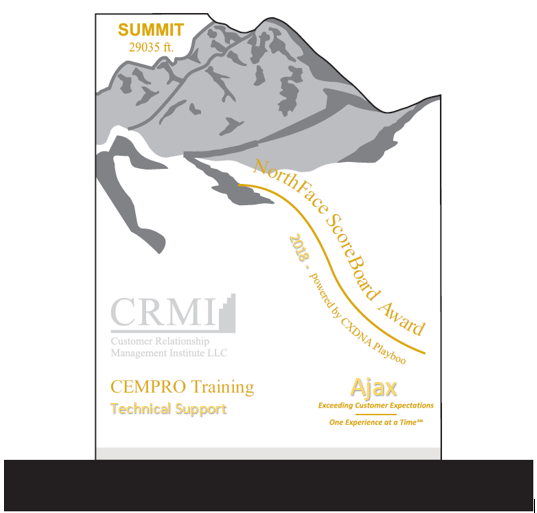 